ΘΕΜΑ:    Λήψη απόφασης για την τροποποίηση του ρυμοτομικού σχεδίου στο Ο.Τ. 125 της Δημοτικής Κοινότητας Ταύρου του Δήμου Μοσχάτου-Ταύρου για χαρακτηρισμό οικοπέδου σε «Κοινωφελή Χώρο Πολιτισμού και Δημοτικών Εξυπηρετήσεων». ΣΧΕΤ. :  Το  από 27/05/2022 έγγραφο του Δημάρχου Μοσχάτου- Ταύρου       Η ιδιοκτησία Α-Β-Γ-Δ-Ε-Ζ-Η-Θ-Ι-Κ-Λ-Μ-Ν-Α με έκταση 3331,77τμ, όπως αυτή περιγράφεται στο από Μάιο του 2022 τοπογραφικό διάγραμμα της ΥΔΟΜ του Δήμου Μοσχάτου- Ταύρου, βρίσκεται στο Ο.Τ. 125 της Δ.Κ. Ταύρου του Δήμου Μοσχάτου- Ταύρου, επί των οδών Ευγενικού Τιμ.- Θράκης- Κορυζή, εντός του από 07-07-1939 (ΦΕΚ 288Α/17-07-1939) εγκεκριμένου ρυμοτομικού σχεδίου πόλης. Είναι χώρος με χρήση Πολεοδομικό Κέντρο και οι ισχύοντες όροι δόμησης για την περιοχή είναι οι παρακάτω:Πρόσωπο: 10μ.Εμβαδόν: 200μ.Σ.Δ. 3Ύψος: Ως ΝΟΚΗ παραπάνω έκταση είναι η συνολική έκταση των αναφερόμενων στο ως άνω τοπογραφικό διάγραμμα (ΙΔ.1) Α-Β-Γ-Δ-Ε-Ζ-Η-Θ-Ι-Κ-Λ-Μ-Α έκτασης 3309,32τ.μ., ιδιοκτησίας του ΤΑΙΠΕΔ και της (ΙΔ.2) Α-Μ-Ν-Α έκτασης 22,45τ.μ. ιδιοκτησίας του Δήμου Μοσχάτου- Ταύρου και είναι όμορη ως προς το νότιο όριο με νηπιαγωγείο και παιδικό σταθμό και ως προς το δυτικό με το υπό ανέγερση ΚΑΠΗ και το Κέντρο Υγείας του Ταύρου. Στο έναντι Ο.Τ., επί της οδού Κορυζή βρίσκεται το σχολικό συγκρότημα γυμνασίων και λυκείου της Δ. Κ. Ταύρου. Συνεπώς είναι μια περιοχή στην οποία είναι συγκεντρωμένες χρήσεις εκπαίδευσης και κοινωνικών εξυπηρετήσεων και προς όφελος των πολιτών, θα πρέπει να διατηρήσει η περιοχή τη μορφή αυτή και να ενισχυθεί με επιπλέον χρήσεις των παραπάνω κατηγοριών.Εντός της ( ΙΔ.1) υπάρχει το κτίριο 1 των πρώην αποθηκών του ΕΟΜΜΕΧ το οποίο με το ΦΕΚ 368Δ/25-06-2021 χαρακτηρίστηκε ως νεώτερο μνημείο με το σκεπτικό ότι «αποτελεί ιδιαίτερα αξιόλογο δείγμα της ειδικής αυτής κατηγορίας δημοσιών κτηρίων με ιδιαίτερα αξιόλογα χαρακτηριστικά από αρχιτεκτονική, τυπολογική και μορφολογική άποψη, και αποτελεί φορέα ιστορικής μνήμης και τεκμήριο της εξέλιξης της περιοχής στις αρχές του 20ου αιώνα από ιστορική, πολιτισμική, πολιτιστική και κοινωνική άποψη», σκεπτικό με το οποίο αποδεικνύεται η σημαντικότητα της διατήρησης του δημόσιου χαρακτήρα του ακινήτου ως ιστορικό σημείο αναφοράς της πόλης του Ταύρου. Με βάση τα παραπάνω εισηγούμαστεΤην τροποποίηση του εγκεκριμένου ρυμοτομικού σχεδίου στο Ο.Τ. 125 της Δ.Κ. Ταύρου του Δήμου Μοσχάτου- Ταύρου  και χαρακτηρισμό των ιδιοκτησιών (1) και (2) συνολικής έκτασης 3331,77τ.μ. και όπως αυτές περιγράφονται μ ε τα υπό στοιχεία Α-Β-Γ-Δ-Ε-Ζ-Η-Θ-Ι-Κ-Λ-Μ-Ν-Α  στο από Μαΐου 2022 τοπογραφικό διάγραμμα της Υ.ΔΟΜ., σε «Κοινωφελή Χώρο Πολιτισμού και Δημοτικών Εξυπηρετήσεων». Ως Κοινωφελής Χώρος Πολιτισμού καθώς είναι σημαντικό για την ανάδειξη του Δήμου μας, η δημιουργία ενός πολιτιστικού κέντρου αναφοράς, σε συνδυασμό με τις υπόλοιπες χρήσεις του εν λόγω Ο.Τ. Η έκταση αυτή περιλαμβάνει το κτίριο 1 των πρώην αποθηκών του ΕΟΜΜΕΧ το οποίο έχει χαρακτηριστεί νεώτερο μνημείο. Με το χαρακτηρισμό της ιδιοκτησίας ως χώρος πολιτισμού προτείνεται να λειτουργήσει ως μουσείο νεώτερης ιστορίας που θα σχετίζεται με την ιστορική, πολιτισμική, πολιτιστική και κοινωνική εξέλιξη της περιοχής. Στο σκεπτικό δηλαδή στο οποίο στηρίχθηκε και ο χαρακτηρισμός του κτιρίου ως νεώτερο μνημείο από το Δημόσιο (ΦΕΚ 368 Δ/25-6-2021). Επιπλέον θα μπορέσει να λειτουργήσει ως κέντρο τεχνών που θα φιλοξενεί διάφορες εκθέσεις (λ.χ. ζωγραφικής, φωτογραφίας κ.ά.) και άλλες πολιτιστικές εκδηλώσεις ενώ στον υπαίθριο χώρο θα μπορούν να γίνονται συναυλιακές και θεατρικές εκδηλώσεις Ως Χώρος Δημοτικών Εξυπηρετήσεων στον οποίο μπορούν να αξιοποιηθούν τα υφιστάμενα κτίρια ή να χτιστούν νέα για τη δημιουργία Πνευματικού Κέντρου, στο οποίο θα πραγματοποιούνται διάφορα εργαστήρια απασχόλησης, καθώς και για τη λειτουργία δανειστικής βιβλιοθήκης, τη δημιουργία αίθουσας αιμοδοσίας και άλλων δημοτικών υπηρεσιών, με συνέπεια την αναμφισβήτητη αναβάθμιση σε όλα τα επίπεδα της ποιότητας ζωής των κατοίκων της μικρής, πυκνοδομημένης και στερούμενης τέτοιων χώρων Δημοτικής Κοινότητας (Ενότητας) Ταύρου του Δήμου Μοσχάτου-Ταύρου».Συνημμένα:Το  από 27/05/2022 έγγραφο του Δημάρχου Μοσχάτου- Ταύρου Τοπογραφικό Διάγραμμα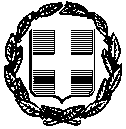 ΕΛΛΗΝΙΚΗ ΔΗΜΟΚΡΑΤΙΑΕΛΛΗΝΙΚΗ ΔΗΜΟΚΡΑΤΙΑΕΛΛΗΝΙΚΗ ΔΗΜΟΚΡΑΤΙΑ         Μοσχάτο  01 - 07 - 2022    ΔΗΜΟΣ  ΜΟΣΧΑΤΟΥ - ΤΑΥΡΟΥΔΗΜΟΣ  ΜΟΣΧΑΤΟΥ - ΤΑΥΡΟΥΔΗΜΟΣ  ΜΟΣΧΑΤΟΥ - ΤΑΥΡΟΥΔ/ΝΣΗ ΤΕΧΝΙΚΩΝ ΥΠΗΡΕΣΙΩΝ & ΔΟΜΗΣΗΣΥΠΗΡΕΣΙΑ ΔΟΜΗΣΗΣΔ/ΝΣΗ ΤΕΧΝΙΚΩΝ ΥΠΗΡΕΣΙΩΝ & ΔΟΜΗΣΗΣΥΠΗΡΕΣΙΑ ΔΟΜΗΣΗΣΔ/ΝΣΗ ΤΕΧΝΙΚΩΝ ΥΠΗΡΕΣΙΩΝ & ΔΟΜΗΣΗΣΥΠΗΡΕΣΙΑ ΔΟΜΗΣΗΣ---------------------------------------------------------------------------------         Αριθ. Πρωτ.  : ΔΥΤαχ. Δ/νση      :Κοραή 36 & Αγ. ΓερασίμουΠρος Τον κ. Πρόεδρο και τα μέλη της Επιτροπής Ποιότητας Ζωής                                                                           ΕΝΤΑΥΘΑΤαχ. Κώδ.      :183 45Προς Τον κ. Πρόεδρο και τα μέλη της Επιτροπής Ποιότητας Ζωής                                                                           ΕΝΤΑΥΘΑΤηλέφωνο:213 2019614                                                 Προς Τον κ. Πρόεδρο και τα μέλη της Επιτροπής Ποιότητας Ζωής                                                                           ΕΝΤΑΥΘΑFAX:210 9416154Προς Τον κ. Πρόεδρο και τα μέλη της Επιτροπής Ποιότητας Ζωής                                                                           ΕΝΤΑΥΘΑΑρμόδιος υπάλληλος:Καλογήρου Ο.Προς Τον κ. Πρόεδρο και τα μέλη της Επιτροπής Ποιότητας Ζωής                                                                           ΕΝΤΑΥΘΑΟ Εντεταλμένος ΣύμβουλοςΤ.Υ.ΔΜ-Τ & ΔόμησηςΣΑΒΒΑΣ ΙΩΑΝΝΗΣΗ ΔιευθύντριαΤ.Υ.ΔΜ-Τ & ΔόμησηςΤΣΙΩΛΗ ΑΜΑΛΙΑΠΟΛΙΤΙΚΟΣ ΜΗΧΑΝΙΚΟΣ ΤΕ